BRODSKO POSAVSKA ŽUPANIJA OPĆINA NOVA KAPELAOPĆINSKI NAČELNIKOBRAZLOŽENJE GODIŠNJEG IZVJEŠTAJA O IZVRŠENJU PRORAČUNAOPĆINE NOVA KAPELA ZA 2022.GODINUKLASA:400-05/23-01/04 ZAKONSKA OBVEZA	Zakonom o proračunu (Narodne novine broj 144/21) propisana je obveza izrade i podnošenja Godišnjeg izvještaja o izvršenju proračuna predstavničkom tijelu na donošenje do 31.svibnja tekuće godine za prethodnu godinu.Sadržaj godišnjeg izvještaja o izvršenju proračuna propisan je Pravilnikom o polugodišnjem i godišnjem izvještaju o izvršenju proračuna (Narodne novine broj 24/13, 102/17,1/20,147/20). U članku 4. navedenog Pravilnika utvrđeno je da Godišnji izvještaj o izvršenju proračuna jedinice lokalne i područne samouprave sadrži:Opći dio Proračuna koji čini Račun prihoda i rashoda i Račun financiranja na razini odjeljka ekonomske klasifikacije,Posebni dio Proračuna po organizacijskoj i programskoj klasifikaciji ne razini odjeljka ekonomske klasifikacije,Izvještaj o zaduživanju na domaćem i stranom tržištu novca i kapitala,Izvještaj o korištenju proračunske zalihe,Izvještaj o danim jamstvima i izdacima po jamstvima,Obrazloženje ostvarenja prihoda i primitaka, rashoda i izdataka.Godišnji izvještaj o izvršenju proračuna Općine Nova Kapela za 2022. godinu objavit će se na internetskim stranicama Općine Nova Kapela (www.novakapela.hr) i u Službenim novinama Općine Nova Kapela.Sukladno članku 91. Zakona o proračunu, JLP(R)S može dati jamstvo pravnoj osobi u njezinom većinskom izravnom ili neizravnom vlasništvu i ustanovi čiji je osnivač za ispunjenje obveza pravne osobe i ustanove, ali prije davanja jamstva JLP(R)S potrebno je ishoditi suglasnost Ministarstva financija. Nadalje, dano jamstvo uključuje se u opseg mogućeg zaduženja JLP(R)S.Odlukom Općinskog vijeća Općine Nova Kapela i Ugovorom o kratkoročnom kreditu- dopušteno prekoračenje po transakcijskom računu za Općinu Nova Kapela iznosi 4.000.000,00 kuna sa dospijećem do 14.07.2023.godine.Na dan 31.12.2022.godine iskorišteno je 885.866,19 kuna , te je isti iznos evidentiran u Računu financiranja na analitičkom računu 84431-primici od kratkoročnog zaduživanja. Obveze po tom osnovu u iznosu od 885.866,19 kuna evidentirane su na analitičkom računu- 26431- Obveze za kratkoročne kredite .Sukladno članku 56. Zakona o proračunu ("Narodne novine" broj 87/08, 136/12 i 15/15) sredstva proračunske zalihe koriste se za nepredviđene namjene, za koje u proračunu nisu osigurana sredstva ili za namjene za koje se tijekom godine pokaže da za njih nisu utvrđena dovoljna sredstva jer ih pri planiranju proračuna nije bilo moguće predvidjeti. Sredstva proračunske zalihe mogu iznositi najviše 0,50 posto planiranih proračunskih prihoda bez primitaka, a visina sredstava proračunske zalihe utvrđuje se odlukom o izvršavanju proračuna. Tijekom izvještajnog načelnik Općine Nova Kapela nije koristio proračunsku zalihu.Izdavanje jamstva jedinice lokalne samouprave propisano je odredbama članka 91. Zakona o proračunu (Narodne novine broj 87/08, 136/12 i 15/15).Općina Nova Kapela u 2022. godini nije izdavala jamstva i suglasnosti za zaduživanje sukladno članku 91.Zakona.U 2022.godini izdala je slijedeće instrumente osiguranja plaćanja :UVODZakonom o proračunu („Narodne novine“, broj 144/21) i Pravilnikom o polugodišnjem i godišnjem izvještaju o izvršenju proračuna (Narodne novine 24/13) općinski načelnik je obvezan do 31. svibnja tekuće godine izraditi i dostaviti Općinskom Vijeću Godišnji izvještaj o izvršenju proračuna.Osnovna svrha navedenog izvještaja je dati informacije o:planiranim i ostvarenim godišnjim prihodima i rashodima, primicima i izdacima iskazanim prema proračunskim klasifikacijama,izvršenim preraspodjelama u tijeku izvještajnog razdoblja,stanju duga,ostvarenju postavljenih planova iuspješnosti ispunjenja postavljenih ciljeva.Sukladno navedenom, a temeljem Zakona i Pravilnika, godišnji izvještaj o izvršenju proračuna sadrži:opći dio proračuna koji čini:Sažetak A. Računa prihoda i rashoda i B. Računa financiranjaRačun prihoda i rashoda iRačun financiranja na razini odjeljka ekonomske klasifikacijeposebni dio proračuna po:organizacijskoj klasifikaciji,programskoj klasifikacijite ekonomskoj klasifikaciji na razini odjeljkaobrazloženje ostvarenja prihoda i primitaka, rashoda i izdatakaizvještaj o zaduživanju na domaćem i stranom tržištu novca i kapitalaizvještaj o danim jamstvima i izdacima po jamstvimaizvještaj o korištenju proračunske zaliheFinanciranje javnih rashoda i izdataka Općine Nova Kapela tijekom 2022. godine planirano je sljedećim financijsko-planskim dokumentima:Proračun Općine Nova Kapela za 2022. i projekcije za 2023. i 2024. godinu kojim su utvrđeni prihodi i primici u ukupnom iznosu od 32.728.904,00 kuna te Odluku o izvršavanju Proračun Općine za 2022. godinu , donijelo je Općinsko vijeće Općine Nova Kapela na 4. sjednici održanoj dana 29.studeni 2021. godinePrve izmjene i dopune Proračuna Općine Nova Kapela za 2022. godinu kojima su ukupni prihodi i primici utvrđeni u iznosu 33.386.004,84 kuna, donijelo je Općinsko vijeće Općine Nova Kapela na 8.sjednici održanoj 17.kolovoza 2022. godineDruge Izmjene i dopune Proračuna Općine Nova Kapela za 2022. godinu kojima su ukupni prihodi i primici utvrđeni u iznosu 19.088.150,84 kuna, donijelo je Općinsko vijeće Općine Nova Kapela na 10.sjednici održanoj 19.prosinca 2022. godine .Tijekom 2022.godine izvršena je korekcija u prijenosu manjka prihoda iz prethodnih godina , manjak prihoda u iznosu od 82.122,84 kune uvršten je u Izmjene i dopune Proračuna Općine Nova Kapela za 2022.godinu.Godišnjim izvještajem o izvršenju Proračuna Općine Nova Kapela za 2022.godinu utvrđen je manjak prihoda/primitaka nad rashodima/izdacima u iznosu od 20.766,12 kuna Nakon obračuna poslovanja i korekcije rezultata poslovanja iz prethodne godine utvrđen je manjak prihoda i primitaka za pokriće u slijedećem razdoblju u iznosu od 94.312,27 kuna.U sklopu Obrazloženja ostvarenja prihoda i primitaka, rashoda i izdataka dan je detaljni opisni i brojčani prikaz ostvarenja prihoda i primitaka te rashoda i izdataka u za   2022. godinu.PRIHODI I PRIMICIU 2022. izvršeno je ukupno 15.168.566,68 kuna prihoda/primitaka što je 6,05% manje u odnosu na prethodnu godinu i 79,47% od planiranih prihoda.Iznosmil. 10,009,00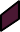 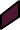 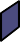 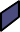 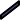 8,007,006,005,004,003,002,001,000,0061	63	64	65	71	72	84Vrste prihodaOstvarenje 2022Proračun 2022 -2. rebalansRASHODI I IZDACIU 2022. izvršeno je ukupno 15.189.332,80 kuna rashoda/izdataka što je 0,39% manje u odnosu na prethodnu godinu i 79,92% od planiranih prihoda.6,00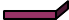 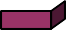 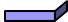 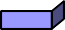 5,004,00Iznos 3,002,001,000,0031	32	34	35	36	37	38	41	42	45	5Vrste rashodaProračunrebalansstruJedProgramska klasiProgramska klasifikacija projekata. Program je skup n usmjerenih ispunjenju zajedničkaktivnosti i/ili projekata, a aktivnos programu.Za obavljanje poslova iz samoupravnog djelo uprave koji su prenijeti na Općinu, ustrojen je odjel obavlja poslove iz samoupravnog djelokruga sukladno zakonima i drugim propisima i to:Poslove iz oblasti društvenih djelatnosti (kulture, sporta dobi, osnovnog školstva, socijalne skrbi, zdravstva, udruga komunalnog   gospodarstva   (izrada	programa	održavanja objek infrastrukture i drugih objekata kojih je investitor općina)Poslove iz oblasti prostornog uređenja i zaštite okolišaPoslove pripreme akata u gospodarenju nekretninama u vlasništvu zakup nekretnina, najam stanova i zakup poslovnih prostora)Poslove vođenja financijskog i materijalnog poslovanja općinePoslove opće uprave (opće i kadrovske poslove, obavljanje poslova i evidencija rada i radnih odnosa, osiguravanje tehničkih uvjeta za rad Jedinstvenog upravnog odjela, p prijemne kancelarije, arhiviranje i otprema pošte, poslovi nabave robe i usluga)Poslove vezane uz protupožarnu i civilnu zaštituPoslove unapređenja rada lokalne samouprave i slično.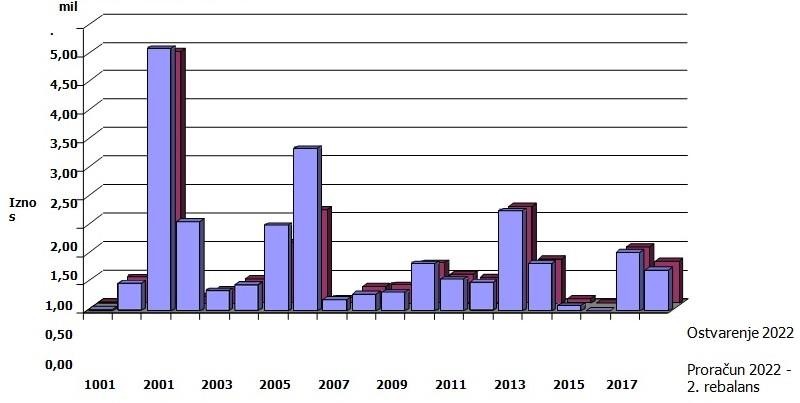 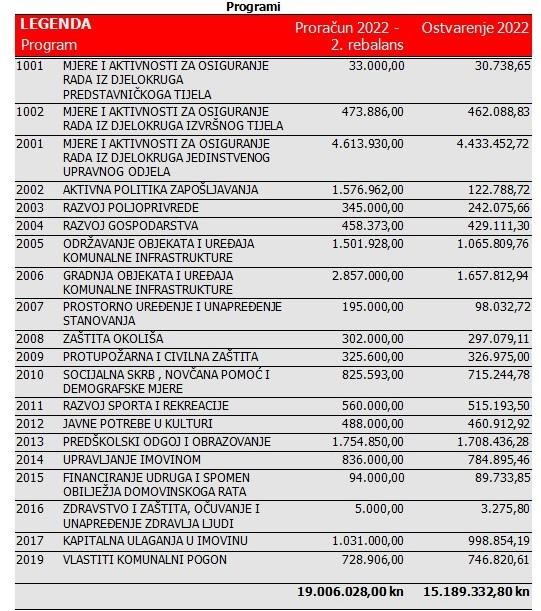 Detaljni opisi programa i regulatorna osnova za njihovo uvođenje nalaze se u nastavku:BILANČNE STAVKEFinancijska imovina Općine na dan 31.12.2022.g.Stanje financijske imovine na dan 31. prosinac 2022. godinu iznosi 11.274.54,54 kn, a odnosi se na:ostala potraživanja – 409,01 kndionice i udjeli u glavnici tuzemnih trgovačkih društava u javnom sektoru – 10.104.400,00 knpotraživanja za prihode poslovanja – 911.348,73 knU ukupnom potraživanju za prihode poslovanja iskazano je potraživanje za kapitalne pomoći iz državnog proračuna temeljem prijenosa iz EU sredstava-tip operacije 8.5.2 “Uspostava i uređenje poučnih staza, vidikovaca i ostale manje infrastrukture“- Edukativno tematski park u iznosu od 597.243,75 kuna.potraživanja od prodaje nefinancijske imovine – 95.471,69 knrashodi budućih razdoblja -199.555,23 kn-rashodi za plaće djelatnika Općine i Projekta Zaželi-faza III Radimo i pomažemo , ostale materijalne rashode za 12-2022.godine .Stanje obveza Općine na dan 31.12.2022.g.Ukupne obveze na dan 31. prosinac 2022. godine iznose 1.445.486,48 kn, a odnose se na:obveze za zaposlene – 194.329,23 knobveze za materijalne rashode – 97.554,09 knobveze za financijske rashode – 1.343,19 knostale tekuće obvezeobveza za povrat naknade troškova stanovanja u državni proračun 1.050,00 knobveze za kredite i zajmove –1.151.209,97 kn885.866,19 kn (dopušteno prekoračenje po transakcijskom računu dospijeće 14.07.2023.godine)265.343,78 kn obveza za povrat sredstava prema državnom proračunu zbog povrata porezaOPĆINSKI NAČELNIKIvan Šmit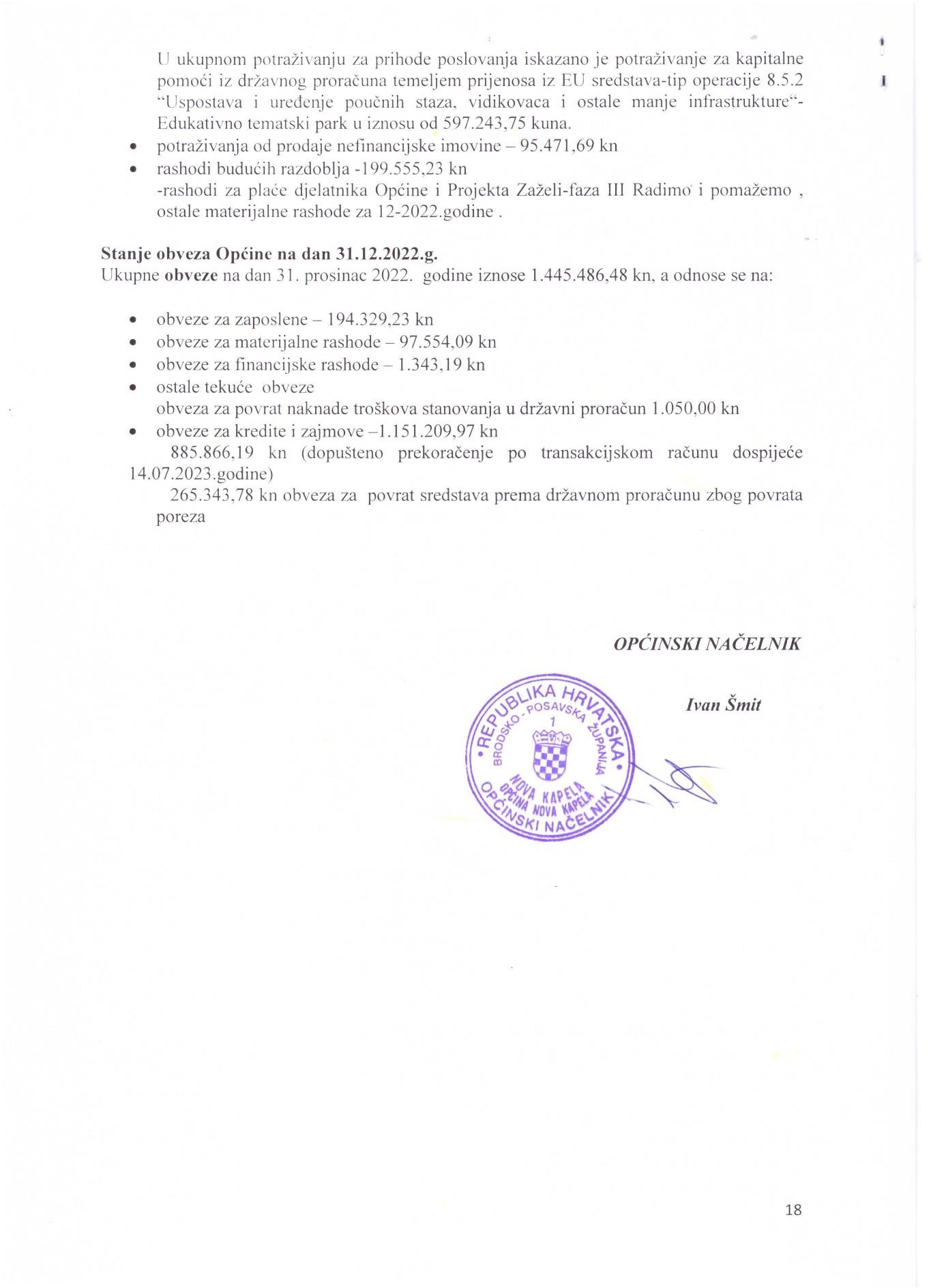 VJEROVNIKOPISbjanko zadužnice u obliku javnobilježničke potvrđeneispraveIZNOSMINISTARSTVO REGIONALNOGRAZVOJA I FONDOVA EUROPSKE UNIJE -MRRFEUAdaptacija društvenog doma u Novoj Kapeli250.000,00SLATINSKA BANKA D.D. SLATINAKredit-kratkoročno zaduženje- dopušteno prekoračenje po transakcijskom računu6.000.000,00LEGENDAVrsta prihoda/primitkaProračun 2022 -2. rebalansOstvarenje 202261 Prihodi od poreza4.179.782,843.599.286,3563 Pomoći iz inozemstva iod subjekata unutar općeg proračuna9.494.696,007.444.853,3364 Prihodi od imovine615.300,00380.860,4665 Prihodi od upravnih i2.908.986,002.257.178,55administrativnihpristojbi, pristojbi poposebnim propisima inaknada71 Prihodi od prodaje neproizvedene dugotrajne imovine388.073,00335.178,0272 Prihodi od prodajeproizvedene dugotrajne imovine83.677,000,0084 Primici od zaduživanja1.417.636,001.151.209,9719.088.150,8415.168.566,68LEGENDAVrsta rashoda/izdatkaProračun 2022 -2. rebalansOstvarenje 202231 Rashodi za zaposlene2.479.498,001.247.823,7232 Materijalni rashodi5.039.501,004.206.049,4234 Financijski rashodi130.000,00109.024,9035 Subvencije0,000,0036 Pomoći dane uinozemstvo i unutar općeg proračuna1.455.250,001.450.236,4437 Naknade građanima i842.000,00769.738,99kućanstvima na temeljuosiguranja i drugenaknade38 Ostali rashodi1.774.024,001.480.803,3641 Rashodi za nabavu neproizvedene dugotrajne imovine253.373,00249.173,0042 Rashodi za nabavu proizvedene dugotrajne imovine3.034.100,001.667.334,2345 Rashodi za dodatna ulaganja nanefinancijskoj imovini1.253.000,001.263.870,7854 Izdaci za otplatu glavnice primljenih kredita i zajmova2.745.282,002.745.277,9619.006.028,0015.189.332,80·		Naziv programa1001 MJERE I AKTIVNOSTI ZA OSIGURANJE RADA IZ DJELOKRUGA PREDSTAVNIČKOG TIJELA1001 MJERE I AKTIVNOSTI ZA OSIGURANJE RADA IZ DJELOKRUGA IZVRŠNOG TIJELARegulatorni okvirZakon o lokalnoj i područnoj (regionalnoj) samoupraviZakon o porezu na dohodakStatut Općine Nova KapelaOdluka o iznosu naknade za rad na sjednicama Općinskog vijećaZakon o financiranju političkih aktivnosti i izborne promidžbeOdluka o izvršavanju proračuna Općine Nova Kapela za 2022.g.Opis programa (aktivnosti)A100001 Sjednice Općinskog vijeća i naknade predstavničkim tijelima A100002 Financiranje političkih stranaka i vijećnika liste grupe birača A100004 Poslovanje Ureda načelnikaA100008 Obilježavanje državnih praznika, blagdana, manifestacija i Dana OpćineA100068 Sponzorstva i pokroviteljstvaCiljevi programaDjelotvorno izvršavanje funkcije Općinskog vijeća Općine Nova Kapela i povećanje kvalitete radaAktivno sudjelovanje vijećnika i nezavisnih vijećnika u radu Općinskog vijećaProvođenje mjera i aktivnosti iz djelokruga izvršnog tijelaPokazatelj rezultataRedovito održavanje sjednica Općinskog vijeća, obračun i uplatazakonskih davanja u predviđenim rokovimaNaziv programa2001 MJERE I AKTIVNOSTI ZA OSIGURANJAE RADA IZ DJELOKRUGA JEDINSTVENOG UPRAVNOG ODJELARegulatorni okvir· Zakon o lokalnoj i područnoj (regionalnoj) samoupraviZakon o proračunuZakon o fiskalnoj odgovornostiZakon o javnoj nabavi.Zakon	o	financiranju	jedinica	lokalne	i	područne	(regionalne) samoupraveZakon o sustavu unutarnjih financijskih kontrola u javnom sektoruStatut Općine Nova KapelaPravilnik o unutarnjem redu	Jedinstvenog	upravnog odjela Općine Nova KapelaOdluka o koeficijentima za obračun plaće službenika i namještenikaOdluka o izvršavanju proračuna Općine Nova Kapela za 2022. godinuOpis programaA100007Administrativno,tehničko i stručno osoblje Jedinstvenog upravnog odjelaA100011 Seminari ,edukacije i ostali troškovi zaposlenicima A100012 Usluge telefona, interneta i poštarineA100013 Promidžba i informiranje OpćineA100015 Bankarske usluge i usluge platnog prometaA100016 Uredski materijal i ostali materijal za potrebe redovnog poslovanjaA100017 Troškovi izrade dokumentacija, planova i projekata i ostale usluge vanjskih službiA100018 Financijski i ostali rashodi poslovanjaA100019 Članarine, pristojbe i naknadeK100119 Projektiranje vodovodnog sustava i vodo odvodnjeCiljevi programaUčinkovito i pravovremeno izvršavanje poslova iz djelokruga rada Jedinstvenog upravnog odjelaNabava potrebne uredske, računalne i komunikacijske opreme radi održavanja funkcionalnosti sustavaPokazatelj rezultata-izvršeni poslovi iz djelokruga rada Upravnog odjela-izvršeno održavanje funkcionalnosti računalnog sustava-izvršen prijenos sredstava Vodovodu zapadne Slavonije za otplatu zajma svjetske banke iz projekta Unutarnje vode i za izradu	projektnedokumentacije Aglomeracija BatrinaNaziv programa2002 AKTIVNA POLITIKA ZAPOŠLJAVANJARegulatorni okvirZakon o lokalnoj i područnoj (regionalnoj) samoupraviZakon o proračunuStatut Općine Nova KapelaPravilnik o unutarnjem redu Jedinstvenog upravnog odjela Općine Nova KapelaOdluka o koeficijentima za obračun plaće službenika i namještenikaOdluka o izvršavanju proračuna Općine Nova Kapela za 2022. godinuOpis programaA100020 Program zapošljavanja “RADOM ZA ZAJEDNICU“-javni radovi-Revitalizacija javne površineA100162 Program „ ZAŽELI -PROGRAM ZAPOŠLJAVANJA ŽENA“Ciljevi programaUčinkovito i pravovremeno izvršavanje poslova iz programa javnihradova i projekta Zaželi-faza III,Radimo i pomažemo.Pokazatelj rezultataIzvršeni poslovi iz djelokruga javnih radova-revitalizacija javnih površina i projekta Zaželi.Naziv programa2003 RAZVOJ POLJOPRIVREDE2004 RAZVOJ GOSPODARSTVARegulatorni okvirZakon o poljoprivrednom zemljištu Zakon o prostornom uređenju Zakon o regionalnom razvojuOpis programaA100028 Održavanje kanalske mrežeA100091	Poticanje	poljoprivredne	djelatnosti	kroz	program sufinanciranja udrugaA100127 Provedba javnih natječaja-prodaja i zakup poljoprivrednog zemljištaA100163 Održavanje državnog zemljišta A100090 Sufinanciranje Lokalne agencijeA100094 Poticanje turističke djelatnosti kroz program sufinanciranja udrugaA100143 Razvoj turizmaK100089 Izgradnja industrijske zone K100134 Kupnja zemljištaCiljevi programaPoboljšanje genetike stadaOsigurati preduvjete za provedbu javnih natječaja prodaje i zakupa poljoprivrednog zemljištaPoticati razvoj turizmaOsigurati preduvjete za razvoj poduzetničke zonePokazatelj-	uređenje prijelaza na poljskim putovimarezultataredovito održavanje poljskih putovasufinancirano umjetnog osjemenjivanje govedaizvršeno održavanje državnog zemljištaizvršeno sufinanciranje rada LAG-a “Posavina”izvršeno sufinanciranje rada udruga iz područja turizmaizvršeno sufinanciranje provedbe programa rada i financijskog plana Turističke zajednice Meridiana Slavonica-	kupnjom zemljišta stvoreni su uvjeti za proširenje planiranemikro-obrtničke zone.Naziv programa2005 ODRŽAVANJE OBJEKATA I UREĐAJA KOMUNALNE INFRASTRUKTURE2006 GRADNJA OBJEKATA I UREĐAJA KOMUNALNE INFRASTRUKTURERegulatorni okvirZakon o cestamaZakon o komunalnom gospodarstvuZakon o održivom gospodarenju otpadomZakona o zaštiti okolišaOpis programaA100025 Održavanje i potrošnja javne rasvjeteA100027 Redovito održavanje nerazvrstanih cesta i putova A100031 Zimsko održavanje nerazvrstanih cestaA100136 Održavanje građevina javne odvodnje oborinskih voda A100148 Održavanje javnih prometnih površina na kojima nije dopušten promet motornim vozilimaA100149 Održavanje javnih zelenih površinaA100150 Održavanje građevina i uređaja javne namjene A100151 Održavanje groblja i mrtvačnicaA100164 Pojačano održavanje nerazvrstanih cesta K100005 Izgradnja i projektiranje javne rasvjete K100121 Sanacija nerazvrstanih cestaK100139 Projekt poučnih staza K100144 Projekt Šumska promatračnicaK100145 Projekt Edukativne promatračniceCiljevi programaOdržavanjem opreme i potrošnje javne rasvjete omogućiti sigurnost pješaka i vozila u prometuPraćenjem kvarova dolazi se do podatka optimalnog rasvjetnog tijela za navedenu lokaciju, prate se troškovi održavanja po mjestu i vrsti rasvjetnog tijelaKandidiranje projekata na fondove iz prometaProvođenje mjera definiranih odlukom o komunalnom reduOdržavanje i gradnja prometnica , odnosno očuvanja bitnih zahtjeva za građevinu, unapređivanje ispunjavanja bitnih zahtjeva za građevinu u smislu da se održava tako da se ne naruše svojstva građevine uz racionalne troškoveOdržavanje groblja u funkcionalnom stanju, čišćenje i odvoz smećaSmanjenje količine otpada na javnim površinamaOdržavanje zelenih površina, šetnica, dječjih igrališta u funkcionalnom stanjuPokazateljrezultataizvršena redovna opskrba javnih površina javnom rasvjetomizvršena modernizacija javne rasvjete postavljanjem i zamjenomrasvjetnih tijela u Dragovcima , Donjem i Srednjem Lipovcu Kapelaizvršeno redovno i pojačano održavanje nerazvrstanih cestaizvršeno redovno održavanje javnih prometnih površinaredovno	održavani	cijevni	propusti	na	putnim	jarcima	i vodotocimaizvršeno	održavanje	cestovne	kanalske	mreže-odvodnja oborinskih vodaizvršeni	radovi	na	uređenju	poučnih	staza	,šumskih promatračnica, nabavljena oprema za Edukativno -tematski parkizvršena sanacija nerazvrstane ceste u Batrini ,Radnička ulicaNaziv programa2007 PROSTORNO UREĐENJE I UNAPREĐENJE STANOVANJA2008 ZAŠTITA OKOLIŠARegulatorni okvirZakon o postupanju s nezakonito izgrađenim zgradamaZakon o zemljišnim knjigamaZakon o prostornom uređenjuZakon o komunalnom gospodarstvuZakon o održivom gospodarenju otpadomZakona o zaštiti okolišaOpis programaA100033 Legalizacija nezakonito izgrađenih zgrada A100034 Izmjene i dopune prostornog plana A100100 Postavljanje božićnih dekoracija i nabava A100038 Deratizacija i dezinsekcijaA100039 Financiranje rada skloništa za životinje A100111 Sanacija divljih odlagališta smećaA100159 Zaštita životinjaCiljevi programaOsigurati preduvjete za razvoj poduzetničke zonePoboljšanja u zaštiti okolišaPokazatelj rezultatalegalizacija objekata u općinskom vlasništvuizvršene III izmjene i dopune projektne dokumentacije- prostornog planaizvršena preventivna deratizacija u domaćinstvima i dezinsekcija komaracaizvršeno postavljanje i skidanje božićnih dekoracijaizvršena sanacija divljih odlagališta smećaizvršeno sufinanciranje sterilizacije i kastracije pasa i mačakaNaziv programa2009 PROTUPOŽARNA I CIVILNA ZAŠTITARegulatorni okvir· Zakon o zaštiti od požara , Zakon o sustavu civilne zaštiteOpis programaA100042 Sufinanciranje dobrovoljnih vatrogasnih društava A100043 Provedba sustava zaštite i spašavanjaA100076 Sufinanciranje Vatrogasne zajednicePostizanje učinkovite protupožarne zaštite u cilju sprječavanja nastankapožaraPokazatelj rezultatau skladu s Zakonom isplaćena sredstva za redovno poslovanje vatrogasnih zajednice Općine Nova Kapela i vatrogasnih društavaizvršen prijenos sredstava Hrvatskoj gorskoj službi spašavanjaproveden tečaj prve pomoći za pripadnike Civilne zaštite u suradnji sa Zavodom za hitnu medicinu Brodsko-posavske županije-	izrađen Plan djelovanja u području prirodnih nepogodaNaziv programa2010 SOCIJALNA SKRB, NOVČANA POMOĆI DEMOGRAFSKE MJERERegulatorni okvirZakon o lokalnoj i područnoj (regionalnoj) samoupraviZakon o socijalnoj skrbiZakon o udrugamaOpis programaA100046 Donacije udrugama socijalnog značaja A100047 Nabava poklon paketa djeci prigodom blagdana A100048 Jednokratne novčane pomoćiA100049 Naknade za novorođenčadA100098 Humanitarna djelatnost Crvenog križaA100115 Mjere za poticanje rješavanja stambenog pitanja mladih obiteljiCiljevi programaUtvrđivanje prava načina financiranja i raspodjele pomoći ugroženimastarijim i nemoćnim osobama , te uključivanje humanitarnih organizacija i udruga građana za brigu o socijalno ugroženima.Pokazatelj rezultataisplaćene	jednokratne	novčane	pomoći	sukladno	Odluci	o jednokratnoj novčanoj pomoćiisplaćene naknade za novorođenu djecuisplaćena tekuća donacija Hrvatskom crvenom križuisplaćena sredstva za poticanje rješavanja stambenog pitanja mladih obiteljiNaziv programa2011 RAZVOJ SPORTA I REKREACIJERegulatorni okvirZakon o lokalnoj i područnoj (regionalnoj) samoupraviZakon o sportuZakon o udrugamaOpis programaA100054 Uređenje sportskih objekataA100055 Poticanje sportsko rekreativnih aktivnostiCiljevi programaOrganiziranje i provođenje sustava domaćih natjecanja , održavanja sportskih objekata. Podupiranje i sufinanciranje športskih manifestacija , natjecanja   i   priredbi   (memorijalni   turniri,   malonogometni   turniri,manifestacije povodom obilježavanja Dana državnosti ,Dana Općine, tedonacije za izgradnju objekata).Pokazatelj rezultataizvršeno uređenje športskih objekataisplaćena sredstva za provođenjem programa sportsko-rekreativnih aktivnosti po javnom natječajudonirana sportska oprema nogometnom klubuizvršena kupnja zemljišta za proširenje nogometnog igrališta u Batriniizvršena nabava mini rukometnog gola i nogometnog mobilnog golaNaziv programa2012 JAVNE POTREBE U KULTURIRegulatorni okvirZakon o lokalnoj i područnoj (regionalnoj) samoupraviZakon o financiranju javnih potreba u kulturiZakon o zaštiti i očuvanju kulturnih dobaraZakon o tehničkoj kulturiZakon o udrugamaOpis programaA100056 Financiranje programa i projekata u kulturi A100097 Pomoći vjerskim zajednicamaA100166 Kupnja etno kuće u SičamaCiljevi programaRazvijanje kulturnog amaterskog stvaralaštva kod mladih i starijih osoba njegovanje folklorne i kulturne baštine i upoznavanje sa kulturnim postignućima, organiziranje kulturnih događaja ,njegovanje i učenje tradicijske glazbe.Aktivno sudjelovanje hrvatskih dragovoljaca i branitelja u svim segmentima društvenog i političkog života.Udruživanje građana za organizirano djelovanje u području kulture i umjetnosti.Pomoć u obnovi i investicijskom održavanju spomenika kulture , te financiranje aktivnosti koje provodi konzervatorski odjel za zaštitu kulturne i spomeničke baštine. Udruživanje građana za organiziranodjelovanje u području kulture i umjetnosti.Pokazatelj rezultataisplaćene tekuće donacije udrugama u kulturi na osnovu planiranih i odobrenih programa i projekata udrugaisplaćena sredstva vjerskim zajednicama za zaštitu spomeničke baštineizvršena kupnja etno kuće u SičamaNaziv programa2013 PREDŠKOLSKI ODGOJ I OBRAZOVANJERegulatorni okvirZakon o lokalnoj i područnoj (regionalnoj) samoupraviZakon o ustanovamaZakon o predškolskom odgoju i obrazovanjuDržavni pedagoški standard predškolskog odgoja i naobrazbeZakon o odgoju i obrazovanju u osnovnoj i srednjoj školiOpis programaA100057 Pomoći Osnovnoj školi „Antun Mihanović“ A100058 Sufinanciranje vrtića i predškoleA100059 Stipendiranje učenika i studenata A100062 Nabava udžbenika osnovnoškolcima A100102 Sufinanciranje ljetovanja djeceA100110 Kazališne predstaveCiljevi programaDodjelom poticajnih nagrada najuspješnijim učenicima , novčanoj pomoći prijevoza učenika na školska natjecanja , nabavci radnih bilježnica osnovnoškolcima , pomoći za održavanje objekata , žele se	osigurati uvjeti za provođenje redovnih programa osnovnog i srednje školskog obrazovanja i dodatnih aktivnosti. Podizanje standarda u obrazovanju Humanističko–razvojni pristup odgoju i obrazovanju djece u izvan obiteljskim uvjetimaPrimjena suvremenih metoda komunikacije, promicanja prava djece,planiranje i integrirano učenje.Pokazatelj rezultataizvršena nabava radnih bilježnica učenicima Osnovne škole„Antuna Mihanović“ Nova Kapela, Batrinaisplaćena sredstva za ostale rashode-poklone prvašićima za prvi dan škole, organizacija kazališnih predstava, obilježavanje Dana učitelja, izvršena donacija sportske opreme, video nadzora, klima uređaja, vrtnog plastenikaisplaćena sredstva za Školu plivanja ( 35 učenika )isplaćene stipendijeizvršeno sufinanciranje ljetovanja djece s područja Općine Nova Kapelaisplaćena sredstva za provođenje redovitih programa i programa predškolskog obrazovanjaNaziv programa2014 UPRAVLJANJE IMOVINOMRegulatorni okvirZakon o komunalnom gospodarstvuZakon o lokalnoj i područnoj (regionalnoj) samoupraviZakon o upravljanju državnom imovinomOpis programaA100065 Održavanje objekata za redovito korištenje-režijski troškovi A100066 Održavanje objekata za redovito korištenje-tekuća održavanja A100067 Održavanje postrojenja i opremeA100069 Održavanje voznog parkaCiljevi programaOdržavanjem objekata , postrojenja i opreme ,voznog parka , te nabava opreme i radnih strojeva za redovno poslovanje Općine u optimalnom stanju da navedeni mogu koristiti za provođenje aktivnosti iz djelokrugalokalne i područne (regionalne) samouprave.Pokazatelj rezultataredovna opskrba električnim energijom, plinom, vodom ,gorivom, uredskim materijalomredovna opskrba raznim materijalima za održavanje objekata u vlasništvu Općineizvršena tekuća i investicijska održavanja objekata u vlasništvu Općine (ispitivanja elektro ,plinskih instalacija ,servis klima uređaja, ličilački radovi )Naziv programa2015 FINANCIRANJE UDRUGA I SPOMEN OBILJEŽJA DOMOVINSKOG RATARegulatorni okvirZakon o lokalnoj i područnoj (regionalnoj) samoupraviZakon o financiranju javnih potreba u kulturiZakon o udrugama, Zakon o hrvatskim braniteljima iz domovinskog rata i članovima obiteljiOpis programaA100106 Financiranje udruga proizašlih iz domovinskog rataT100107 Spomen soba poginulim braniteljimaCiljevi programaAktivno	sudjelovanje	hrvatskih	dragovoljaca	i	branitelja	u	svimsegmentima društvenog i političkog života.Pokazatelj rezultataisplaćene tekuće donacije udrugama proizašlih iz domovinskog rata za obilježavanje obljetnica , kulturnih i sportskih manifestacijaizvršeni radovi na uređenju spomen sobe poginulim braniteljima iz domovinskog rataNaziv programa2016 ZDRAVSTVO I ZAŠTITA , OČUVANJE I UNAPREĐENJE ZDRAVLJA LJUDIRegulatorni okvirZakon o lokalnoj i područnoj (regionalnoj) samoupravi Zakon o udrugamaZakon o socijalnoj skrbiOpis programaA100106 Djelatnost udruga u području zdravstvene skrbi A100141 Opća bolnica Nova Gradiška-uređenje odjelaCiljevi programaPodrška institucionalnom i organizacijskom razvoju udruga usmjerenih razvoju brige o djeci i starijim osobama i zdravstvenoj zaštitiPokazateljrezultata-	isplaćene tekuća donacija udruzi -Hrvatska liga protiv rakaNaziv programa2017 KAPITALNA ULAGANJA U IMOVINURegulatorni okvir· Zakon o lokalnoj i područnoj (regionalnoj) samoupravi Zakon o komunalnom gospodarstvuOpis programaK100012 Nabava opreme za redovito poslovanjeK100070 Nabava opreme za društvene domove i ostale objekte u vlasništvu OpćineK100083 Investicijska ulaganja nad društvenim domovima i ostalim objektima u vlasništvu OpćineK100086 Uređenje dječjih parkova K100096 Nabava radnih strojevaK100157 Izgradnja društvenog doma u Novoj KapeliCiljevi programaOdržavanje u funkciji opreme za redovno poslovanje i komunalni pogon ,investicijskim ulaganjima u objekte povećati funkcionalnost i održivost Provođenje projekata na fondove za komunalnu opremuPokazatelj rezultataNabavljena oprema za održavanje ,klima uređaji , video nadzor oprema za domoveIzvršena investicijska ulaganja na društvenim domovimaizvršena sanacija krovišta na domu u Staroj Kapeli , i Hrvatskog doma u Novoj Kapeliizvršena adaptacija i uređenje društvenog doma u Novoj Kapeli - lovačka kućaizvršena nabava radnih strojeva za potrebe Vlastitog (komunalnog) pogonaNaziv programa2019 VLASTITI POGONRegulatorni okvirZakon o komunalnom gospodarstvuZakon o održivom gospodarenju otpadomZakona o zaštiti okolišaPravilnik o unutarnjem redu Jedinstvenog upravnog odjela Općine Nova KapelaOpis programaA100075 Vlastiti pogonCiljevi programaProvođenje Odredbi Odluke o komunalnom reduOdržavanje zelenih površina, šetnica, dječjih igrališta u funkcionalnom stanjuOdržavanje groblja i obavljanje pogrebnih i ostalih komunalnih poslovaPokazatelj rezultataKomunalno redarstvo izvršilo poslove provođenja Odluke o komunalnom reduIzvršeno održavanje groblja u naseljima Općine Nova KapelaIzvršene usluge sahranaOdržavanje zelenih površina, šetnica, dječjih igrališta u funkcionalnom stanju